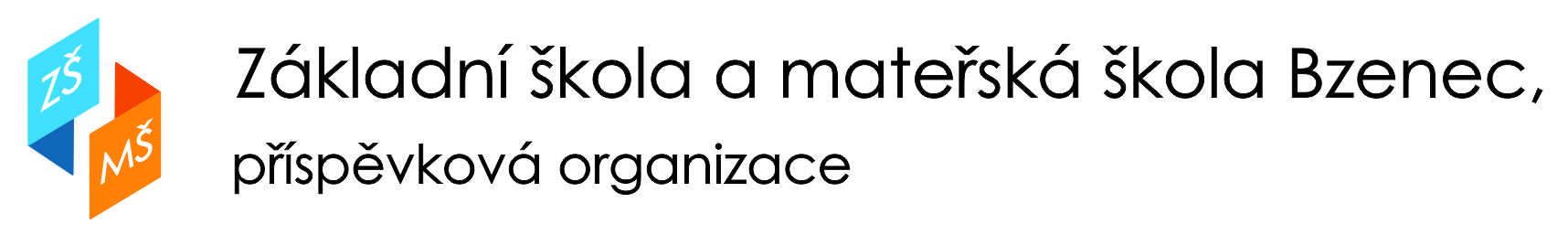 Olšovská 1428, 696 81 Bzenec,    IČO:49939840,    zsbzenec@zsbzenec.cz,   tel: 518384983Výroční zpráva školyškolní rok 2017/2018Ve Bzenci, dne 27. 09. 2018					Mgr. Bc. Jiří Adamec								ředitel ZŠ a MŠ Bzenec				Schváleno pedagogickou radou dne:  10. 10. 2018Schváleno školskou radou dne: 17. 10. 2018VÝROČNÍ ZPRÁVA O ČINNOSTI ŠKOLY VE ŠK. ROCE 2017/2018Výroční zpráva o činnosti školy ve školním roce 2017 - 2018 je zpracována v souladu s ustanovením § 7 vyhlášky č. 225/2009 Sb., kterou se stanoví náležitosti dlouhodobých záměrů, výročních zpráv a vlastního hodnocení školy. Část I.Základní charakteristika školyZákladní škola a mateřská škola Bzenec, příspěvková organizace Zřizovatel školy	Město Bzenec, Náměstí Svobody 73Ředitel školy: jméno, příjmení   	Mgr. Bc. Jiří AdamecVšechny druhy a typy škol, předškolních a školských zařízení (školní družina, školní jídelna, mateřská škola), které škola sdružuje:	ZŠ, ŠD, ŠJ při MŠ I., 	ŠJ při MŠ II.,MŠ I., MŠ II., MŠ III. (viz výroční zprávy MŠ)IZO		   049 939 840IČ		   499 398 040	telefon, fax :	518 384 983e-mail:         	zsbzenec@zsbzenec.cz                     www stránky: 	www.zsbzenec.cz Stav dle zahajovacího výkazu  k  30. 9. 2017.  Celkový počet žáků v 1.  ročníku - 49 Školská rada –   zřízená dle  § 167 odst.2  zákona 561/2004 Sb. účinností od 1.11.20055. funkční období školské rady od 27. 11. 2017Členové:	pedagogičtí pracovníci:	Mgr. Iva Kunická		PhDr. Bc. Ilona Tranžíková, PhD.	zákonní zástupci žáků:	Mgr. Alexandra Korvasová		Ind. Zlatka Skřivánková	jmenováni zřizovatelem:	Ing. Marek Novoměstský	- předseda		RNDr. Zvolený vzdělávací program.ŠJ, která je součástí školy – MŠ I. (k 31.10. 2017) Ostatní – důchodci, školští důchodci, zaměstnanci OÚ, firmy atd.ŠJ, která je součástí školy – MŠ II. (k 31.10. 2017) Ostatní – důchodci, školští důchodci, zaměstnanci OÚ, firmy atd.ŠJ, která je součástí školy – MŠ III. – výdejna (k 31.10. 2017) Ostatní – důchodci, školští důchodci, zaměstnanci OÚ, firmy atd.ŠD,  která je součástí základní školy (k 31.10. 2017) Od 1. 9. 2016 kapacita školní družiny navýšena na 90 žáků. (Rozhodnutí krajského úřadu Jihomoravského kraje č.j. JMK 56557/2016)Část IIRámcový popis personálního zabezpečení činnosti školyNa škole ve školním roce 2017/2018 působilo 35 pedagogických pracovníků. Jedna učitelka nesplňuje odbornou kvalifikaci. Aprobovanost je na dobré úrovni. Chybí aprobace pro výtvarnou výchovu.Odborná a pedagogická způsobilost, dle vyhlášky č.563/2004 Sb. v platném zněníOdborná kvalifikace pedagogů dle zákona č. 563/2004 Sb., o pedagogických pracovnících:Výuku nepovinného předmětu „Náboženství“ zajišťovala katechetka Mgr. Monika Höhnová.Výuka probíhala ve 4 skupinách.  Účastnilo se jí 33 žáků.Počet a organizační struktura nepedagogických pracovníků uveden v příloze č. 1											Údaje o dalším vzdělávání pedagogických pracovníků.DVPP 2017-2018 - ZŠČást III.Výsledky výchovy a vzděláváníCelkové hodnocení a klasifikace žáků: Snížený stupeň z chováníPočet absolventů ZŠ:Výsledky přijímacího řízení 2018Část IV.Rozhodnutí řediteleČást V.Další údaje o školeZpráva o činnosti ŠD ve školním  roce 2017/2018Školní družina má čtyři oddělení. V tomto školním roce družinu navštěvovalo90 žáků, čímž byla naplněna její kapacita. Vzhledem k velkému počtu dětí jsme pravidelné činnosti a celodružinové akce prováděli ve dvou skupinách. Pravidelné činnosti :   			ŠD I. +II. 				ŠD III. + IV.pondělí	tělovýchovná  (tělocvična)		hudební a dramatická	úterý 		přírodovědná				přírodovědnástředa 		tělovýchovná  (plavecký bazén) 	tělovýchovná (tělocvična)čtvrtek		hudební a dramatická			tělovýchovná (bazén)        pátek		výtvarná a pracovní			výtvarná a pracovníJiž tradičně jsme zahájili školní rok ve družině cestou za poznáním. A jelikož je září ve Bzenci zasvěcené vinobraní, rozhodli jsme se, že se letos vydáme na cestu za kouzelným hroznem pod záštitou sv. Urbana – patrona vinařů. Cestou jsme museli projít řadou fyzicky náročných, ale i vědomostních úkolů. Na konci cesty na nás čekaly hrozny, ve kterých se ukrývala sladká odměna v podobě bonbonů, jak jinak, než z hroznového cukru.Dlouhodobý projektVYBER SI SVÉ POVOLÁNÍ  Děti se seznamovaly s různými profesemi a poznávaly, čím vším by mohly být.Vyber si své povolání I.  -  VINAŘ Jako první jsme vybrali povolání pro Bzenec nejtypičtější – VINAŘ. Při společné prezentaci jsme se přiblížili rostlinu - vinnou révou. Dozvěděli jsme se, jak dlouho trvá, než začne rodit hrozny, co je to hlava, jaké mohou být odrůdy, co může ohrozit úrodu a spoustu dalších zajímavostí. Překvapilo nás, co všechno se z hroznů kromě vína vyrábí, například ocet, olej, mouka, čokoláda.V druhé části odpoledne nás čekala výstava hroznů. Každý hrozen měl svoje číslo a děti hodnotily tři kategorie:  Nejkrásnější hrozen, Největší hrozen a Nejsladší hrozen             Nakonec jsme si na nich společně pochutnali.Náš projekt pokračoval NÁVŠTĚVOU U VINAŘENa návštěvu do vinného sklepa jsme se moc těšili. Pan Váňa, který nás pozval, je vinařem už přes padesát let a jak se ukázalo, má zkušenosti nejen s vinicí, ale i s dětmi. Nejdříve jsme se dozvěděli, jak se o vinohrad po celý rok stará. Potom nám ukázal, jak zpracovává hrozny a dokonce jsme si poslechli, jak šumí burčák v sudu. Pan Váňa trpělivě zodpovídal na všechny naše otázky, a že jich nebylo málo. Vyber si své povolání II.  -  STAVAŘDo dalšího dílu dlouhodobého projektu jsme si pozvali Ing. Zdeňka Tošovského. Na začátku děti hádaly, jaké je jeho povolání. Potom jsme se dozvěděli, co je potřeba, když si chceme postavit dům, a bez kterých řemesel se stavba neobejde. Zkusili jsme postavit z molitanových kostek zeď, kterou nám pan Tošovský změřil vodováhou a vysvětlil, jak toto zařízení funguje. Nakonec jsme si zazpívali písničku Dělání, dělání. Ve druhé části odpoledne jsme z krabiček vyrobili domky a každá třída vybudovala vlastní městečko. Jedno jsme pojmenovali Chechtálkov a druhé Strašákov.Vyber si své povolání III. - TANEČNÍK Ne vždy musí být povolání jen pouhým zaměstnáním, klidně může být i zábavou. To zjistily i děti při prezentaci o povolání TANEČNÍK v rámci celoročního projektu "Vyber si své povolání". Děti se dozvěděly, že existuje spousta druhů tanců, kde mohou tančit jednotlivci, páry, ale i celé skupiny. V kvízu poznávaly typické oblečení tanečníků různých tanců. Na závěr jsme se přesunuli do školní tělocvičny, kde nás čekala slečna Milina Veprentsová, která tanec vystudovala a nyní ho učí na umělecké škole. S dětmi si zahrála pohybovou hru, naučila je zombie tanec na píseň Thriller od Michaela Jacksona a odpověděla na všechny zvídavé dotazy dětí.  A kdo ví? Třeba mezi nimi roste slavný tanečník.Vyber si své povolání IV. -  KADEŘNÍK, KADEŘNICEPro dlouhodobý projekt ve ŠD jsme tentokrát zvolili povolání KADEŘNÍK, KADEŘNICE. Nejprve jsme se dozvěděli zajímavosti o vlasech. S jakými vlasy se narodíme, kolik jich máme na hlavě, jak jsou pevné, kolik zátěže vydrží, co dělat, když dostaneme vši apod. V prezentaci jsme viděli, jestli nás účes může změnit a jak to vypadá, když se nepodaří.Potom už se slova ujal náš host – kadeřnice paní Míša Klobásková  - a objasnila nám, co všechno znamená péče o vlasy. Ukázala nám správné kartáčování dlouhých vlasů, jaký šampon používat, kdy je potřeba se stříhat.Nakonec přišlo to nejlepší – ukázky účesů. Protože všechny holčičky chtěly být modelky, paní Klobásková nakonec vytvořila každé z nich super účes.Vyber si své povolání V. - POLICISTAV rámci pokračování dlouhodobého projektu jsme se zaměřili na povolání policisty. O své profesi nám přišel popovídat nadstrážmistr Matěj Kyjovský. Při prezentaci jsme se dozvěděli, co je náplní jeho práce, a prohlédli si výstroj a průkaz. Další část byla zaměřena na prevenci. Zopakovali jsme si také důležitá telefonní čísla a vysvětlili, kdy je použít.Po prezentaci jsme pokračovali v tělocvičně, kde jsme si vyzkoušeli, zda zvládneme fyzické testy, které jsou potřeba pro povolání policisty. Nejvíce se všichni těšili na ukázku sebeobrany.Vyber si své povolání VI. - VČELAŘ „Za tuto práci nás čeká sladká odměna“ – to byla nápověda, kterou děti dostaly, aby hádaly další povolání, se kterým jsme se v rámci dlouhodobého projektu ve ŠD, měli seznámit. Všichni správně uhodli, že našim dalším hostem bude včelař. I. a II. ŠD si pozvala pana Ladislava Čožíka z Těmic, který se včelaření věnuje už 30 let a má bohaté zkušenosti, se kterými se s námi přišel podělit.III. a IV.ŠD mezi sebou přivítala pana Josefa Škareckého z Vracova.     Dozvěděli jsme se spoustu zajímavostí o včelách i celoroční práci včelaře. Nakonec nás čekala sladká odměna – ochutnávka medu.Vyber si své povolání VIII. - UČITELKA V MŠ Téměř každá holčička touží stát se paní učitelkou v mateřské škole.Mgr. Martině Váňové se její přání splnilo a o své práci nám přišla do ŠD povyprávět. Dozvěděli jsme se, jaké to je, starat se celý den o malé děti. Jako vždy jsme měli spoustu otázek. Společně jsme si zazpívali a zahráli na školku.Vyber si své povolání VII. - ZDRAVOTNÍ SESTRADalší povolání, se kterým jsme se ve ŠD setkali v rámci našeho celoročního projektu, je povolání zdravotní sestry. O své práci v kyjovské nemocnici nám přišla povyprávět paní Petra Gabrielová. Ukázalo se, že to umí nejen s nemocnými, ale i s dětmi. Vyzkoušeli jsme si, jak ošetřovat různá zranění,  obvázat ruku nebo nohu a stetoskopem si poslechnout srdce.Vyber si své povolání IX. - ZDRAVOTNICKÝ ZÁCHRANÁŘJak se zachovat, když se nám poraní kamarád nebo najdeme zraněného člověka?  Jak přivolat záchrannou službu a poskytnout první pomoc? To, a mnohé další jsme se dozvěděli a hlavně vyzkoušeli v další části našeho dlouhodobého projektu.O povolání zdravotnického záchranáře nám přišel povyprávět pan Adam Kyjovský z Těmic. Krátkodobý projekt NAŠE SMYSLYV rámci krátkodobého projektu jsme se ve školní družině zaměřili na naše smysly – zrak, sluch, čich, chuť a hmat. Ke každému smyslu jsme se dozvěděli zajímavé informace, ale hlavně jsme měli možnost si vyzkoušet, který smysl máme nejlépe vyvinutý. A abychom si uvědomili, že má smysl mít smysl, také jsme si vyzkoušeli, jaké to je, když o nějaký přijdeme a nemůžeme ho tak využít.Tradiční aktivity Vánoční besídka Ani letos nechyběla v našem programu vánoční besídka. Každá třída si připravila krátký program. Střídala se vystoupení taneční i hudební, která byla odměňována potleskem. Na úplný závěr jsme si společně s našimi hosty zazpívali koledy. Nálada byla výborná a na všech bylo znát, jak se už na Vánoce těší.   Maškarní karneval V únoru každoročně pořádáme ve ŠD karneval. Ani letos nechyběly soutěže, hudební i taneční vystoupení a diskotéka. Všichni jsme si užili skvělou zábavu.Hudební odpoledneNa pedagogickou praxi do ŠD nastoupila Andrea Kučková, která si pro nás připravila příjemné hudební odpoledne. Seznámila nás s nástrojem, který výborně ovládá - houslemi. Nejdříve jsme se dozvěděli, z jakých částí se housle skládají a jak je potřeba o ně pečovat. Potom už jsme si mohli poslechnout, jak se hraje, když to někdo umí. Nechyběly ani hudební hádanky. A nejlepší bylo nakonec. Andrejka přinesla starší housle, na které jsme si mohli zkusit zahrát.   Závěrečná akceVyber si své povolání X. - SPORTOVNÍ ODPOLEDNEPoslední akcí v letošním školním roce bylo SPORTOVNÍ ODPOLEDNE.  Soutěžili jsme v disciplínách souvisejících s povoláním. Na školním hřišti nás čekalo 14 stanovišť, kde jsme plnili úkoly, abychom dostali označení do startovní kartičky. Jako zdravotní sestry jsme stříkačkou sráželi kuželky, jako kováři zatloukali hřebíky, zahradník vozil kolečka s nafukovacím balonkem, číšník musel s tácem a pohárky zdolat překážkovou dráhu, správný akrobat zvládal chůzi na chůdách a spoustu dalšího.Všechno jsme zvládli a nakonec nás čekala sladká odměna.  Vypracovala:  Mgr. Ludmila Sotolářová, vedoucí ŠDAkce, kterých se škola ve školním roce 2017/2018 zúčastnila nebo které organizovala.KULTURNÍ AKCESPORTOVNÍ AKCEDALŠÍ  AKCEPoradenské služby v základní škole Údaje o pracovnících (zaměstnancích školy)ZÁVĚREČNÁ ZPRÁVA ŠKOLNÍHO PORADENSKÉHO PRACOVIŠTĚZA ŠKOLNÍ ROK 2017/18Ve školním roce 2017 – 18 Školní poradenské pracoviště vyvíjí činnost na ZŠ Bzenec druhým rokem. Personální složení ŠPP se nezměnilo. Členové školního poradenského pracoviště:  Výchovný poradce:   			Mgr. Jitka SyrováŠkolní metodik prevence:   		Mgr. Marie JulínkováŠkolní psycholog:   			Mgr. Michaela HlaváčkováŠkolní speciální pedagog:  		Mgr. Lenka ČechováŠkolní speciální pedagog – dys: 	Mgr. Ivanka JochováŠkolní speciální pedagog – logo: 	Mgr. Milana JanouškováKonzultační tým:			ředitel	školy		Mgr. Bc. Jiří Adamec					zástupkyně školy	PhDr. Bc. Ilona Tranžíková, Ph.D.Nezměnil se ani hlavní cíl práce – poskytovat poradenské služby učitelům, žákům i jejich rodičům v následujících oblastech:	výchova a vzdělávání žáků se specifickými vzdělávacími potřebami péče o žáky ohrožené školním neúspěchem a žáky nadanékariérní poradenství – profesní orientace žáků prevence sociálně patologických jevů a závadového chování Priority ro školní rok 2017/18: péče o žáky ohrožené školním neúspěchem a žáky nadané(pokračování v projektu MŠMT, OP VVV Výzva 22 – Šablony pro ZŠ a MŠ)pomoc žákům ze sociálně slabých rodin(školní obědy zdarma, spolupráce se sociálním odborem MěÚ Bzenec, sociálním odborem MěÚ Kyjov + OSPOD )v rámci prevence sociálně patologických jevůzajištění bezpečného prostředí pro žáky, bezpečnost obecně i se zaměřením na šikanu (kyberšikanu)výchova ke zdravému životnímu stylupráce s třídním kolektivemZhodnocení činnosti v jednotlivých oblastech:Činnost školního poradenského pracoviště se ukázala jako velice efektivní, což potvrdilo i velmi kladné hodnocení ČŠI v březnu tohoto roku. Inspektorka konstatovala, že za dva roky práce je úroveň poradenských služeb na výborné úrovni a vyučování probíhá v bezpečné a pohodové atmosféře. Daří se nám v rámci ŠPP lépe spolupracovat při řešení problémů spojených s výchovně vzdělávacím procesem. Při obtížných jednáních třídních učitelů s rodiči se osvědčila spoluúčast nejen výchovné poradkyně, ale dle potíží i dalších členů ŠPP (školního psychologa, speciálního pedagoga, metodika prevence). V péči o žáky se speciálními vzdělávacími potřebami jsme pokračovali v aktivitách započatých v minulém školním roce, ale přibyly depistáže v 1. a 2. třídách.Ve školním roce 2016-17 novela školského zákona 561/2004 Sb. stanovila 5 stupňů podpůrných opatření (PO). Na naší škole jsme měli 9 žáků s PO1, 6 žáků s PO2, 4 žáky s PO3 a dalších 21 žáků, u kterých nebylo obnoveno vyšetření v PPP (z důvodu nedostatečné kapacity PPP), ale bylo u nich nutné zohledňovat vzdělávací potřeby a individuální přístup.K zabezpečení péče pro žáky se speciálními vzdělávacími potřebami jsme vytvořili a využívali Plány pedagogické podpory PLPP (8 žáků), ty vytváří škola v 1. stupni podpůrných opatření nebo Individuální plány  IVP (11 žáků), ty škola vypracovává na doporučení ŠPZ od 2. stupně. O organizační zabezpečení péče a její koordinaci se stará výchovná poradkyně. Opět se osvědčily konzultace s rodiči žáků a žáky, kteří jsou vzděláváni podle IVP a PLPP. S rodiči jsou probrány, za účasti třídní učitelky, psycholožky a speciální pedagožky (popř. vyučujících), výsledky vyšetření v poradně. Je velmi důležité zapojení rodičů a rozdělení kompetencí při zajištění co nejlepší péče o dítě s poruchami učení či chování.  Velkou pomocí při vzdělávání a výchově čtyř žáků s PO3 i celé třídy jsou pro pedagogy 4 asistentky pedagoga AP. U dvou žáků (4. a 7. ročník) s vývojovou poruchou chování (učení) v kombinaci se zdravotními problémy, je vzdělávání, které se musí neustále přizpůsobovat zdravotnímu stavu, velmi náročné. V případě žáka 7. ročníku se objevily i problémy dospívání – vzdorovitost. V prosinci 2017 došlo k výměně AP u žáka 6. ročníku s poruchou autistického spektra. Zde se jeví hlavním problémem hlučnost a neukázněnost třídy a vztahy mezi dětmi. Ke zklidnění situace vedla velmi dobrá spolupráce s matkou žáka s PAS, výměna AP a intervence externí i školní psycholožky. Ve 2. ročníku AP s třídní učitelkou usilovaly o plynulost výuky, kterou neustále narušuje žák s pohnutým domácím prostředím, což se odráží v jeho chování ve škole a vztazích ke spolužákům.Velký úspěch měly ve školním roce 2017-18 edukativně stimulační skupinky pro děti s odloženou školní docházkou a pro jejich rodiče. Díky vzdělávání dalších dvou učitelek 1. stupně jsme nabídli v uplynulém školním roce tuto službu všem předškolákům. Otevřeli jsme 3 skupinky (po 10 lekcích). Celkem 22 dětí s rodiči úspěšně pracovalo pod vedením Mgr. I. Kunické, Mgr. L. Čechové, Mgr. I. Jochové, Mgr. K. Těthalové.Na počátku školního roku provedla depistážní šetření speciální pedagožka Mgr. L. Čechová. Rodičům žáků s percepčním oslabením byl doporučen pro jejich děti DYS kroužek, LOGO kroužek, popř. komplexní vyšetření v PPP. Individuální poradenskou pomoc rodičům, žákům i pedagogům poskytuje v oblasti vzdělávání i výchovy školní psycholožka.Spolupracujícími školskými poradenskými zařízeními jsou PPP Hodonín, pobočka Kyjov a Veselí nad Moravou, PPP Brno-Zachova.  Dále SPC Brno-Štolcova, která zabezpečuje péči žákům s poruchami autistického spektra.Péče o žáky nadané a žáky s neprospěchemSoutěže různých typů (individuální příprava i školní kola) - vědomostní i sportovní – Olympiáda z Čj, Recitační soutěž, Pythagoriáda, Matematický a Přírodovědný klokan, Bajtík, Pohár rozhlasu, Florbal, Vybíjená…V rámci projektu MŠMT, OP VVV Výzva 22 – Šablony pro ZŠ a MŠ, zapojeno 15 pedagogůDoučování žáků ZŠ ohrožených školním neúspěchemČtenářský klub pro žáky ZŠKlub zábavné logiky a deskových her pro žáky ZŠPéče o talentované žáky podléhá doporučení ŠPZ s přiznáním podpůrných opatření. V minulém školním roce jsme neměli žádného takto diagnostikovaného žáka.Kariérní poradenství – Mgr. Jitka SyrováV loňském školním roce probíhaly povinné jednotné přijímací zkoušky na střední školy pro všechny obory s maturitní zkouškou. Informace o přijímacím řízení a podání přihlášek na SŠ žáci (9., 8. a 5. ročníku) a jejich rodiče obdrželi na informativní schůzce na naší škole 13. 11. 2017. Informace o středních školách mohli rodiče a žáci získat na Veletrhu vzdělávání v Hodoníně, na Veletrhu SŠ kyjovského Slovácka v Kyjově a na schůzce se zástupci SŠ na naší škole. Vše se podařilo zvládnout a přijímací řízení na střední školy dopadlo pro naše žáky velmi úspěšně. Poradenství v oblasti profesní orientace probíhá i u žáků 8. ročníku.     Přehled uskutečněných aktivit:Prevence sociálně patologických jevů - Mgr. Marie JulínkováPrevence sociálně patologických jevů na naší škole vychází z platných zákonů, zejména z  Metodického pokynu MŠMT 21291/2010-28 k primární prevenci sociálně patologických jevů u dětí, žáků a studentů ve školách a školských zařízeních. Škola má zpracovaný Minimální preventivní program, Školní preventivní strategii i Krizový plán, Program proti šikanování.Prioritním posláním školy je vzdělávání žáků, kromě toho škola má ze zákona odpovědnost za vytváření a udržování bezpečného prostředí, za ochranu žáků a jejich zdraví a za předcházení vzniku jakýchkoli forem rizikového chování ve škole. V oblasti výchovně vzdělávacího působení v rámci výuky žáků, v preventivních a vzdělávacích programech vedeme žáky k vytvoření pozitivních hodnot, zdravému životnímu stylu, odpovědnosti za své zdraví a minimalizaci sociálně patologických jevů. Škola pro tyto cíle využívá nejen vlastní pedagogické pracovníky, ale zve i odborníky, aby zprostředkovali co nejkvalitnější informace z různých oblastí života a upozornili na možná rizika. Jedná se o řadu akcí během celého školního roku (viz příloha).V letošním školním roce, oproti letům předchozím jsme do programu zařadili projekt Zdravé zoubky, zapojili jsme se do projektu Ovoce do škol, který dříve probíhal jen na 1. stupni, letos i pro stupeň 2. Poprvé jsme také uskutečnili Den zdraví s názornými ukázkami poskytování 1. pomoci a také se zdravou výživou, kterou předvedla firma Zdravé stravování. Dnu zdraví předcházel na 1. stupni program Zdravá pětka. Dětem se program velmi líbil, svědčí o tom také jejich pozitivní ohlasy (viz www.zsbzenec.cz).V posledních letech pořádáme pro žáky 5. tříd přednášku o kyberšikaně, v letošním roce se uskutečnila i pro žáky 4. tříd. Přednášku děti hodnotí jako velmi poučnou a užitečnou (viz www.zsbzenec.cz).V letošním školním roce jsme usilovali o uskutečnění semináře pro všechny pedagogické pracovníky z oblasti šikany a sociálně patologických jevů, bohužel z důvodu nedostatku kvalitních lektorů se nám nepodařilo seminář realizovat.Letos se i naší škole objevily negativní jevy. Byly projednány 2 případy šikany spolužáka, a to ve třídě 6. a 7., byly řešeny 2 případy ublížení spolužákovi, 1 případ kyberšikany vyučujícího, extrémně vysoká absence žáka 8. třídy, neomluvené hodiny. Kromě toho proběhlo jednání s rodiči 12 žáků s problémovým chováním, opakovaně jsme přizvali k řešení  OSPOD Kyjov -  absence žáka, problematika drog mimo školní prostředí, rodinné poměry žáka. I nadále účinně spolupracujeme se sociálním odborem MěÚ Bzenec.Na prevenci a řešení sociálně patologických jevů se podílí ve spolupráci s metodikem prevence všichni pedagogičtí pracovníci. Důležitou součástí prevence je také spolupráce s rodiči. Rodiče jsou informováni o prospěchu, akcích školy prostřednictvím elektronické žákovské knížky www.iskola.cz, webových stránek školy www.zsbzenec.cz, na třídních schůzkách. Rodiče mohou využít nabídky konzultačních hodin všech pracovníků školního poradenského pracoviště, ale i všech pedagogů.Rodiče byli opětovně požádáni o spolupráci, zejména na poli prevence rizikového chování. Žáci i rodiče využívají poradenských služeb jednak školního poradenského pracoviště, jednak poradenských služeb specializovaných pracovišť a preventivních zařízení, většinou s pozitivními výsledky.Preventivní aktivity nabízené školou pro volný čas  -  dlouhodobého charakteru (zájmové kroužky a aktivity na naší škole)Preventivní  aktivity  - jednorázové akce organizované školou Školní rok  2017/2018Oblast školní psycholožky – Mgr. Michaela HlaváčkováŠkolní psycholožka pracuje na naší škole na poloviční úvazek, stejně jako loni.  V uplynulém školním roce pokračovala ve vyšetřování žáků s výukovými nebo výchovnými obtížemi, a to jak z prvního, tak z druhého stupně. Jedno dítě vyšetřila i v MŠ.Poskytla také krizovou intervenci několika žákyním z druhého stupně. Průběžně poskytovala konzultace pedagogickým pracovníkům, kteří se na ni obrátili s žádostí o radu. Poskytovala radu a pomoc u konzultací se zákonnými zástupci, ke kterým byla přizvána. Účastnila se zápisu dětí do 1. tříd. Po intervenci externí lektorky – psycholožky pro práci s dětmi a mládeží, navázala formou třídnických hodin s kolektivem žáků třídy na 2. stupni.Oblast speciálních pedagožekRozdělení speciální pedagogiky do tří částí se nám osvědčilo, proto jsme stejně pokračovali i ve školním roce 2017 – 18.Školní speciální pedagog:  Mgr. Lenka Čechová Edukativně stimulační skupinky pro předškoláky – v součinnosti s Mgr. I. Kunickou, Mgr. I. Jochovou a Mgr. K. Těthalovou, 3x 10 lekcí pro celkově 22 předškoláků v doprovodu rodičů proběhlo v období od 21. 2. do 20. 6. 2018Depistážní šetření v 1. ročníku – proběhlo v 1. pololetí, zúčastnilo se jej 44 prvňáčků (20 žáků 1. A a 24 žáků 1. B); ve druhém pololetí na něj navázal kroužek Docvičování. Docvičovacích lekcí zaměřených zejména na rozvoj sluchového vnímání se účastnili 4 žáci z 1. B třídy, lekcí zaměřených na rozvoj zrakového vnímání pak 4 žáci z 1. A třídy. Následovala konzultace výsledků depistážního šetření s třídními učitelkami 1. ročníků a s rodiči žáků, u nichž depistáž odhalila či potvrdila oslabení percepcíKonzultace při tvorbě IVP a PLPP.Účast při jednáních s rodiči – projednání IVP, PLPP. Na žádost třídních učitelů pak účast na jednáních s rodiči žáků ohrožených školním neúspěchem a žáků propadajícíchDepistážní šetření ve 2. ročníku – započato ve 2. pololetí, z organizačních důvodů bude dokončeno během září a října tohoto školního roku.Školní speciální pedagog – Logo: Mgr. Milana JanouškováKroužek logopedie pro žáky 1. a 2. ročníku probíhal od října 2017.Jednou týdně se uskutečnilo učení skupinovou i individuální formou výuky. Děti byly rozděleny do dvou skupinek se stejnou nebo podobnou vadou výslovnosti hlásek. Během výuky probíhala reedukace hlásek s použitím motivačních a názorných obrázků, hry na zrakové a sluchové vnímání. Součástí výuky byla i různá dechová cvičení pro správný nácvik dýcháni.Logopedickou péči navštěvovalo 7 žáků z 1. ročníku a 1 žákyně z 2. ročníku.Školní pedagog – dys: Mgr. Ivanka JochováKroužek Dyslektické péče navštěvovali 4 žáci 2. ročníku 1x týdně.Pracovalo se se speciálními učebními pomůckami, tabulkami, spec. uč. texty a DIDA pomůckami. Velmi důležitý byl individuální přístup při nápravě vývojových poruch učení v ČJ. Nutno ocenit i práci některých rodičů, kteří denně pracovali dle pokynů se svými dětmi, náprava byla znatelná.Prezentace na veřejnostiO dění ve škole informujeme širokou veřejnost prostřednictvím webových stránek školy www.zsbzenec.cz a Bzeneckého zpravodaje. ZávěrŠkolní poradenské pracoviště na ZŠ Bzenec má za sebou druhý rok své činnosti. Všechny hlavní úkoly, které jsme měli v plánu činnosti na letošní školní rok, se nám podařilo splnit.  Všechny služby, o které nás požádali nejen rodiče a žáci, ale i pedagogičtí pracovníci, jsme se snažili poskytovat fundovaně a ke spokojenosti všech, k čemuž jednotlivým členům napomáhalo doškolování a odborné semináře. Všichni členové přistupovali k plnění úkolů svědomitě a zodpovědně, usilovali o to, aby kvalita poskytovaných služeb měla co nejlepší úroveň a  ŠPP bylo nedílnou součástí organizační struktury naší základní školy.Ve Bzenci dne 30. 8. 2018					Mgr. Jitka Syrová		Mgr. Marie JulínkováHodnocení EVVO      Na škole je ustanovena funkce koordinátora EVVO a byl zpracovaný plán činnosti EVVO pro školní rok 2017 - 2018Ekologická výchova se nevyučuje jako samostatný předmět, její náplň prolíná, prakticky do všech předmětů výuky dle zpracovaného ŠVPPokračujeme v již zaběhlých aktivitách zaměřených na zlepšení životního prostředí a výchovu žáků k životu s “udržitelným rozvojem“v průběhu školního roku byl opět organizován sběr starého papíru v rámci akce Ekosoutěž ve spolupráci s firmou Tespra Hodonín  pro srovnání uvádím výsledky za celou dobu organizování této soutěže                                                2014-15    škola odevzdala celkem : 18.941 kg                                                2015-16                                              16.220 kg                                                2016-17                                              27.127 kg                                                 2017-18                                                 9.065 kg !                                             celkem za období soutěže                    71.353 kgVe sběru papíru vykazujeme bohužel meziroční pokles a jsme na úrovni necelých 34 % oproti minulému školnímu roku. Jako příčinu vidím menší propagace a žádná motivace žáků při vyhodnocení. Čestné umístění ohodnocené třeba knihou je pro žáky, kteří žijí ve světě, kde jedinou hodnotou jsou peníze bohužel málo.- třídíme bioodpad akce firmy Ekor pro žáky 1. a 2. ročníků- pokračujeme ve třídění papíru a plastů ve třídách i ostatních prostorách školy- pokračujeme ve sběru použitých tužkových baterií - žáci dbají na upravené a čisté okolí školy, školní zahrady a provádějí pravidelný úklid okolí školy- žáci se starají o vysazené stromky v areálu školy-využívání nabídky výukových programů pro 1. a 2. stupeň ZŠ ze Vzdělávacího a informačního střediska CHKO Bílé Karpaty- zapojení do projektu Ovoce do škol- účast na eko olympiádě ve Starém Městě- kompostování odpadu rostlinného původu zejména posečené trávy a listí z celého areálu školy hřiště a školky- sběr použitých tonerů a náplní do tiskárenVelmi záslužná je práce celého pedagogického sboru, kde jsou v průběhu školního roku organizovány akce v rámci výuky v jednotlivých ročnících plně podporující vnímání přírody, tradic, lidové tvořivosti a kultury vůbec. Zde je možno jmenovat školní výlety zaměřené na návštěvu ZOO, hradů, archeo center na Modré a ve Strážnici, muzeí, ale i několik návštěv divadelních představení ve státních divadlech ve Zlíně a Uherském Hradišti a dětského filmového festivalu ve Zlíně.Škola se tradičně podílí jako spoluorganizátor a aktivní účastí žáků a učitelů největší akce pořádané městem Bzenec – Krojovaném vinobraníVypracoval:  Ing. Josef Bártek, koordinátor EVVO       Část VI.Výsledky inspekční činnosti provedené ČŠIVe školním roce 2017/2018 proběhla v ZŠ a MŠ Bzenec fyzická inspekční činnost ve dnech 12. 3. – 15. 3. 2018. Inspekční zpráva je zveřejněna v registru inspekčních zpráv na webových stránkách ČŠI ČR.Část VIII.Zapojení školy do rozvojových a mezinárodních programůŠkola nebyla zapojena do mezinárodních a rozvojových programů.Část IX.Zapojení školy do dalšího vzdělávání v rámci celoživotního učení	Ve školním roce 2017/2018 nebyla škola zapojena do vzdělávání v rámci celoživotního učeníČást X.Předložené a realizované projektyŠkola byla zapojena do projektu „Ovoce do škol“.Od 1. 2. 2017 škola realizuje projekt s názvem „Vzděláváme se společně“ z dotačního titulu Evropské unie OP VVV.Část XI.Spolupráce s odborovou organizací a dalšími partneryVe škole nepracuje odborová organizace. Zaměstnavatel přispíval v roce 2017/2018 z rozpočtu FKSP na tyto akce:společenské akce –   	      Den učitelů	Individuální rekreace	Dary k životnímu jubileu a odchodu do starobního důchodu	ObědySpolupráce s rodiči, činnost SRPŠSpolupráce s rodiči je na naší škole na dobré úrovni. Styk s rodiči není omezen na oficiální úřední hodiny. Vedení školy i jednotliví učitelé jsou téměř kdykoliv připraveni s rodiči našich žáků projednat a řešit vzniklé problémy související s výukou nebo s chováním žáků. Rodiče mohou využívat služby školního poradenského pracoviště a konzultace se školním psychologem. Tento způsob kontaktu je rodičům bližší a posiluje oboustranně vzájemnou důvěru.  V závažnějších případech jsou rodiče žáků zváni do školy telefonicky, případně písemnou formou. Oficiální třídní schůzky probíhají dvakrát v roce, vždy v měsíci listopadu a dubnu. Rodiče žáků prvního ročníku mají třídní schůzky již na konci měsíce září.Rodiče mohou využívat k informovanosti taktéž webových stránek školy a elektronické žákovské knížky v systému i-škola.Při škole pracuje velmi aktivně výbor SRPŠ, který má díky své činnosti velký podíl na financování kulturních, sportovních a vědomostních akcí, kterých se zúčastňují žáci školy. Výbor SRPŠ se schází pravidelně jednou měsíčně za účasti vedení školy.  Pro žáky školy uspořádal ve školním roce 2017 – 20178 následující akce:Akce SRPŠ v uplynulém školním roce 2017 – 20183. 11. 		Rej světlušek - lampiónový průvod městem s ohnivou show,		rozsvícení vyřezaných dýní na náměstí26. 11. 	Vánoční výstava ručních prací a řemesel s dětskými dílničkami22. 1.		Ples SRPŠ s předtančením žáků 9. tříd7. 4.		Pololetní koulení - bowling pro žáky 2. stupně25. 3.		Vítání jara – tradiční výstava ručních prací a řemesel s dětskými dílničkami, prodejem žákovských prací 3. 6.		Den dětí – zábavné odpoledne pro děti26. 6. 		Přespolní běh žáků ZŠ30. 6.		Předání knih úspěšným žákům devátých tříd									Mgr. Ivana Kunická  Část XII.Základní údaje o hospodaření školyviz. příloha č. 2 výroční zprávyČást XIII.Zhodnocení a závěrŠkolní rok 2017/2018 proběhl úspěšně. Prioritou bylo zlepšování klimatu tříd a budování mezilidských vztahů, prevence šikany a kriminality, spolupráce s rodičovskou veřejností, zlepšování kulturnosti školního prostředí a materiálního vybavení školy a zřízení školního poradenského pracoviště. Pokračovala postupná výměna sedacího nábytku pro žáky II. stupně, inovace a doplnění ICT techniky. Byly realizovány významné investiční akce – výstavba nového veřejně přístupného víceúčelového hřiště v areálu školy, rekonstrukce vzduchotechniky krytého plaveckého bazénu a dokončení rekonstrukce kotelny v  pavilonu tělovýchovy a stravování Žáci školy byli úspěšní ve vědomostních a sportovních soutěžích a aktivně se podíleli na kulturních a společenských akcích Města Bzence.V Bzenci dne 29.9.2017						Mgr. Bc. Jiří AdamecPříloha č.1Zaměstnanci dle středisek  - 2017/2018Středisko ZŠ – správní zaměstnanci Baďurová Hana					Presová Věra					Jurčeka Josef						Jurčeková Miroslava			Kantoráková Marie		Kostková Jolana 			Šušlíková Hana			Horňáková JitkaRoháč Radmil	(zástup za PN Jan Sotolář)					Středisko ZŠ – bazén DČMišurcová Naděžda		Presová Věra			PlavčíciKřivánková Věra				Středisko MŠ I. – Olšovská ul. Pedagogičtí pracovníciBlažková Zuzana			 Hladíková Marcela		Koutná Zita						Höhnová Monika			Mgr. Váňová Martina			 Gottfriedová MichaelaHoráková LidiePoláková MiroslavaGabrielová Monika		asistent pedagoga		 Zábelková Marcela		asistent pedagogaHolková Michaela		asistent pedagogaBučková Jana			chůva (hrazeno z OP VVV)Provozní pracovníci	Solčianská JaroslavaBeschornerová  JanaRoháč Radmil (zástup za PN Jan Sotolář)Presová VěraStředisko MŠ I. – školní jídelnaHacarová Miroslava		Havlíková Pavlína			Křižková Jana			Kostková Jolana			Středisko MŠ II. – Kolonie, PodhájíPedagogičtí pracovníciBednaříková Iveta			Žáková JanaProvozní pracovníciNováková Jiřina			Středisko MŠ II. – školní jídelnaHoráková Jitka		-	Středisko MŠ III. – B. NěmcovéPedagogičtí pracovníciBc. Tomaštíková Ivona			Holková RadkaProvozní pracovníciPožárková  Zdeňka			Středisko MŠ – jiné zdrojeKinzl Jiří					Horáková JitkaZúbková Jitka	Příloha č. 2V Bzenci, dne 20. 9. 2018Vypracovala: Kantoráková MarieMateřské školyVýroční zpráva o činnosti školy ve šk. roce 2017/2018Základní charakteristika mateřské školya)	Základní škola a mateřská škola Bzenec p. o.Odloučené pracoviště MŠ I Bzenec, Olšovská 1299b)	Zřizovatel: Město Bzenecc)	Jméno ředitele školy: Mgr. Bc. Jiří Adamecd)	Jméno vedoucí učitelky: Zita Koutnáe)	Telefon: 518 384 725f)	Kapacita školy: 109 dětíg)	E-mailová adresa: zsbzenec@zsbzenec.czh)	Provoz školy:   6.oo hod. – do 16.oo hodch)	Provoz jednotlivých tříd: I. 6.00-16.00 hod., II. 6.30 -15.45 hod., III. + IV. 7.00-15.30 hod.průměrná docházka spočítána bez omezeného prázdninového provozuPozn. Mateřská škola je součástí Základní a mateřské školy Bzenec.Výsledky výchovy a vzdělávánía/ Pedagogická práce mateřské školyŠkola nemá speciální zaměření, pracujeme podle školního programu, který je zpracován v souladu s Rámcovým vzdělávacím programem předškolního vzdělávání a je zaměřen na celkový rozvoj dětské osobnosti. Součástí je předplavecký výcvik. Ve spolupráci s VIS Bílé Karpaty jsou pro děti předškolního věku pořádány tematické výukové programy. Spolupráce MŠPPP Kyjov Mgr. V Fialová, Mgr. GasnárkováZŠ Bzenec školní psycholog Mgr. M. HlaváčkováSPC Hodonín Mgr. D. Krýsová – logopedická prevence Zájmové aktivity:hrajeme si s angličtinouAkce školy:	Účast na bzeneckém krojovaném vinobraní		Canisterapie – program pro děti		VIS Bílé Karpaty  - témata o přírodě, zvířatech, lidechSkanzen Strážnice 2x za rok – seznamování s tradicemi našeho regionu – Podzim na dědině, Fašaňk		Sokolíček Kyjov – zábavné centrum pro děti		Vánoční fotografování dětí		Mikulášská besídka		Mezigenerační tvoření adventních věnců na DPS Bzenec		Maškarní karneval v MŠVánoční a velikonoční vystoupení dětí na KDBesídka ke Dni matekŠkolní výlet Modrá		Den dětí – zábavné dopoledne		Návštěva knihovny a bzeneckého muzeaNávštěva bzenecké hasičské zbrojnice                       Návštěva 1. třídy ZŠ - schůzka pro rodiče předškoláků                       Návštěva policejní stanice v Uherském Hradišti                       Hvězdárna Veselí nad Moravou                       Planetárium 		Divadla a hudební programy v MŠVelikonoční tvoření s rodiči   Slavnostní rozloučení s předškoláky / pasování předškoláků na školáky v ZŠ                        Vycházky městem - Starý hrad, rybníček, zámecký park atp.Screeningové vyšetření zraku v MŠVítání občánkůBeseda s rodiči nově přijatých dětíFotografie dětí jsou zveřejňovány na webových stránkách školy ZŠ a MŠ Bzenec.Trend: I nadále budeme pokračovat ve výchově dětí ke zdravému způsobu života se zaměřením na podporu aktivit směřujících k rozvoji čtenářské gramotnosti, rozvoji matematických představ a logopedické prevence. Dále budeme rozvíjet již tradiční aktivity mateřské školy. Vše je rozpracováno ve školním programu Barevný svět se sluníčkem, který je ve třídách dále rozpracováván do třídních vzdělávacích programů. Snažíme se o vzájemnou komunikaci a spolupráci s rodiči, kteří jsou pravidelně informováni o akcích a činnostech v MŠ, mohou také využít konzultačních hodin v MŠ.Oblast materiálně – technického zabezpečeníPostupně pořizujeme modernější pomůcky k výchovně vzdělávací práci, doplňujeme školní a pedagogickou knihovnu, speciální pomůcky pro děti se speciálně vzdělávacími potřebami. Také doplňujeme odpovídající vybavení, pomůcky a hračky pro děti dvouleté, jejichž počet v mateřské škole vzrůstá. V letošním roce se pokračovalo v natírání vnitřních dveří a zárubníV příštím roce je třeba nátěry dokončit. Kolem mateřské školy je nutné vyměnit oplocení / bezpečnost dětí /, chodníky kolem budovy /zadní strana/, vybudovat kopeček na bobování, sáňkování a hry dětí. Na zahradu je nutné instalovat nové dětské průlezky, houpadla a jiné atrakce.Odklad povinné školní docházkyÚčast v soutěžíchVýtvarná soutěž PEZ Olympiáda 2018Výkon státní správyÚdaje o pracovnících škol1. Kvalifikovanost učitelů ve školním roce 2017/20182. Kvalifikovanost 3. Věkové složení přepočtených pedag. pracovníků Údaje o dalším vzdělávání pedagogických a nepedagogických pracovníků včetně řídících pracovníků školy.Ve Bzenci, dne 5. 9. 2018Vypracovala:   Koutná ZitaZákladní charakteristika mateřské školya)				Základní škola  a mateřská škola BzenecOdloučené pracoviště		MŠ II.Bzenec, Podhájí 520b)	Zřizovatel:			Město Bzenec c)	Ředitel: 			Mgr. Bc. Jiří Adamecd)	Vedoucí učitelka:		 Iveta Bednaříkováe)	Telefon:			 518 384 013f)	Kapacita školy:		 28g)	E-mailová adresa:		 zsbzenec@zsbzenec.czh)	provoz školy :	6.30 – 16.00  hod.Pozn. Mateřská škola je součástí  Základní školy a mateřské školy BzenecVýsledky výchovy a vzdělánía/ Pedagogická práce mateřské školy     Ve školním roce 2076 – 2018 jsme pracovali s dětmi dle ŠVP pod názvem Barevný svět se sluníčkem“, který je vypracovaný v souladu s RVP PV. Škola nemá speciální zaměření, věnujeme se celkovému rozvoji osobnosti dítěte. Na vstup do ZŠ bylo připravováno 9 dětí.   Režim dne byl zpestřován kulturními akcemi ( divadla ,koncerty, výstavy).     S rodiči byla  uskutčněna1 rodičovská schůzka a také jim byla nabídnuta odborná beseda s psycholožkou o předškolní zralosti, organizovaná v MŠ I. Akce školy:oslavy narozenin dětíMikulášská  a vánoční besídkakarnevalbesídka ke Dni matekoslava ke Dni dětívýlet do Hodonína přístavu – plavba lodíslavnostní ukončení školního roku a rozloučení s předškolákyvystoupení na vánoční a velikonoční výstavěOdklad povinné školní docházkyVýkon státní správyÚdaje o pracovnících škol1. Kvalifikovanost učitelů ve školním roce 2017/20182. Kvalifikovanost 3. Věkové složení přepočtených pedag. pracovníkůÚdaje o dalším vzdělávání  pedagogických a nepedagogických pracovníků včetně řídících pracovníků školyZÁVĚR:Na  základě analýzy školního roku budeme pracovat dle společného ŠVP pro všechny MŠ ve Bzenci pod názvem „Barevný svět se sluníčkem“. Tématicky bude příští školní rok zaměřen  na poznávání přírody a přírodních jevů.Ve Bzenci, dne 25.9.2018Vypracovala: Iveta BednaříkováZákladní charakteristika mateřské školya)	Základní škola a mateřská škola Bzenec, příspěvková organizace             Odloučené pracoviště    MŠ III. Boženy Němcové  85, Bzenecb)	Zřizovatel:			Město Bzenecc)	Ředitel: 			Mgr. Bc. Jiří Adamecd)	Vedoucí učitelka:		Bc. Ivona Tomaštíkováe)	Telefon:			 518 501 839f)	Kapacita školy:		              26g)	E-mailová adresa:	             zsbzenec@zsbzenec.czh)	Provoz školy :		             6.30 – 15.50 hod.Pozn. Průměr docházky je počítán bez omezeného prázdninového provozu.Výsledky výchovy a vzděláníPedagogická práce mateřské školyMŠ pracovala  podle školního vzdělávacího programu pod názvem  „ Barevný svět se sluníčkem “, který byl dále rozpracován do třídního vzdělávacího programu pod názvem „ Nestačí jen podat ruku, je třeba darovat i kus srdce “.Zaměřili jsme se především na uspokojování přirozených potřeb dítěte vzhledem k jeho věkovým a individuálním zvláštnostem, snažili jsme se vytvářet prostor a poskytovat dostatečný čas a prostředky pro spontánní hru s ohledem na individuální potřeby a zájmy dětí. Dbali o spolupráci s rodiči, rodiče byli pravidelně informováni o vzdělávací nabídce, akcích MŠ, rodiče využívali po domluvě s vedoucí učitelkou konzultačních hodin v MŠ.Spolupráce MŠ- SPC Hodonín- PPP Kyjov- ZŠ Bzenec- Bílé karpaty – Veselí nad Moravou- Knihovna BzenecAkce školy- Podzimní tvoření s dýněmi, společné tvoření s rodiči v MŠ- Vystoupení v Kulturním domě ve spolupráci s ZŚ – Vánoční koledování- Vánoční besídka- Vystoupení v Domově důchodců Bzenec- Schůzka pro rodiče předškoláků- Loutková a maňásková divadélka v MŠ, kouzelník v MŠ- návštěva divadelního představení v KD Kyjov, Strážnice- Koncerty ZUŠ- Vzdělávací program Bílé Karpaty- Vystoupení v Kulturním domě ve spolupráce s ZŠ - Vítáme jaro- Besídka ke dni matek- Výlet vláčkem do Vracova- Výlet Uherské Hradiště Smajlíkov- Výlet Salaš Travičná- Výlet Kyjov Pacholíček- Návštěva hasičského sboru Bzenec- Návštěva knihovny Bzenec- Školní výlet společně s MŠ Kolonie – Hodonín – Pirátská výprava- Rozloučení s předškolákyZ aktivit MŠ zveřejňujeme fotografie na webové stránky ZŠ a MŠ Bzenec a ve Zpravodaji města Bzence.Oblast materiálně-technického zabezpečení Podařilo se uskutečnit tyto záměry :- byla pořízena průlezka na školní zahradu- byla provedena výměna elektrického bojleru - byla provedena výměna plynového kotle - zakoupení nábytku - kadeřnictví- zakoupení stolečku – pitný režim- byly provedeny stavební opravy a úpravy Záměry pro další období:- zakoupení nových houpadel na školní zahradu- zakoupení koberce do třídy- zakoupení povlečeníOdklad povinné školní docházkyVýkon státní správyÚdaje o pracovnících škol1. Kvalifikovanost učitelů ve školním roce 2017/20182. Kvalifikovanost3. Věkové složení přepočtených pedag. pracovníkůÚdaje o dalším vzdělávání  pedagogických a nepedagogických pracovníků včetně řídících pracovníků školyVe Bzenci, dne 6.9.2018Vypracovala: Bc. Ivona TomaštíkováŠkolní rok 2017/2018Počet třídCelkový počet žákůPočet žáků na jednu třídu1. stupeň1025125,102. stupeň818222,75celkem1843324,055Název zvoleného vzdělávacího programuPlatnostV ročníku„Škola pro všechny“1.9.2007Všechny ročníkyTyp jídelny – dle výkazu V 17 – 01 931početpočet strávníkůpočet strávníkůpočet strávníkůTyp jídelny – dle výkazu V 17 – 01 931početžáci a dětiškol. prac.ostatníŠJ s kuchyní19815-Typ jídelny – dle výkazu V 17 – 01 931početpočet strávníkůpočet strávníkůpočet strávníkůTyp jídelny – dle výkazu V 17 – 01 931početžáci a dětiškol. prac.ostatníŠJ s kuchyní1184-Typ jídelny – dle výkazu V 17 – 01 931početpočet strávníkůpočet strávníkůpočet strávníkůTyp jídelny – dle výkazu V 17 – 01 931početžáci a dětiškol. prac.ostatníŠJ s kuchyní1253-ŠDpočet oddělení ŠDpočet dětí v ŠDpočet vychovatelů ŠDcelkem490fyz.		   4	přepoč.               2,70Celkový počet pedagogických pracovníků 35Z toho odborně kvalifikovaných dle z.č.563/2004 Sb. 34Příjmení a jménoAprobace1Mgr. Adamec JiříZ,Tv2Mgr. Krutílková MartinaAj,Nj3Ing. Bártek Josefodborná kval.pro zákl. školy Př, Pv4Mgr. Březíková Magdaučitelství pro I. stupeň5Mgr. Čechová lenkaučitelství pro I. stupeň 6Mgr. Holubová Ivankaučitelství pro I. stupeň7Ing. Horvatová Marieodborná kval.pro zákl. školy Ch, M8Mgr. Chmelová HanaD,Nj9Mgr. Sotolářová LudmilaVychovatelka ŠD10Mgr. Jochová Ivankaučitelství pro I. stupeň11Mgr. Julínková MarieČj,Rv12Mgr. Stašová VeronikaD,Hv13Mgr. Janoušková Milanaučitelství pro I. stupeň14PaedDr.. Kosířová Miroslavaučitelství pro I. stupeň15Mgr. Kunická Ivanaučitelství pro I. stupeň16Mgr. Lopraisová Renátaučitelství pro I. stupeň, Aj17Mgr.Gajdová Šárka učitelství pro I. stupeň18Mgr. Ondrysková MartaČJ,Ov19Mgr. Buchta Jiří Ph.D.M,F20Suchovská Erikabez aprobace, studium21Mgr. Syrová JitkaM,Zt22PhDr.Bc. Tranžíková Ilona Ph.D.Čj,D23Mgr. Uličná-Nováková Sylva Nj,Ov,Aj24Mgr. Žáková JarmilaM,Př25Mgr. Rákošová PavlaZ,Tv26Mgr. Bártková Tamaraučitelství pro I. stupeň27Mgr. Těthalová Kláraučitelství pro I. stupeň28Mgr. Zálešáková IvaD, Nj29Bc. Koželová AndreaVychovatelka ŠD, Asistent pedagoga 30Holková MichaelaVychovatelka ŠD31Ing. Brzicová KláraAsistent pedagoga 32Zábelková MarcelaVychovatelka ŠD 33Mgr. Daněčková ZdeňkaAsistent pedagoga 34Eva Slováčková/Lenka ProkopAsistent pedagoga 35Mgr. Hlaváčková MichaelaŠkolní psycholog (od 1. 2. 2017 OP VVV)DatumNázev vzdělávacího programuPracovník20. 9. Výuka vyjmenovaných slov krok za krokemMgr. Milana Janoušková, PaedDr. Miroslava Kosířová4. 10.Vzdělávání a péče o děti a žáky nadané a mimořádně nadanéMgr. Jitka Syrová11. 10.Práce učitele s nestandartním typem žákůMgr. Lenka Čechová18. 10. Hlasová výchova v dětském pěveckém sboruMgr. Veronika Stašová16. – 18. 10.Škola českého jazyka pro pedagogyPhDr. Bc. Ilona Tranžíková, Ph.D.19. 10.Vzdělávání pedagogů v zoologických zahradáchIng. Josef Bártek31. 10. – 21. 11. Edukativně stimulační skupiny pro děti předškolního věkuMgr. Ivanka JochováMgr. Klára Těthalová10. 11.Tvořivá práce s hlasem – cesta k rozvoji hudebnosti a zpěvnosti dětíMgr. Veronika Stašová13. a 14. 10, 10. a 11. 11.Matematika 1. – 3. ročníku ZŠ Hejného metodouMgr. Lenka Čechová13. a 14. 10, 10. a 11. 11.Matematika  Hejného metodou na 2. stupni ZŠMgr. Jiří Buchta, Ph.D.16. 11.Školská problematika – otázky a odpovědiMgr. Bc. Jiří AdamecPhDr. Bc. Ilona Tranžíková, Ph.D.16. 11.Hravá logopedie v praxiMgr. Milana Janoušková20. 11. Zápisy do 1. Tříd z různých úhlů pohleduMgr. Ivanka Holubová27. 11.Role školního psychologa v poskytování koordinovaných poradenských služeb.Mgr. Michaela Hlaváčková27. 11. a 4. 12.Základy matematické gramotnosti a její rozvoj u žáků 1. stupně ZŠMgr. Milana Janoušková, PaedDr. Miroslava Kosířová7. 12. Reforma financování regionálního školstvíMgr. Bc. Jiří Adamec10. 10. – 8. 12.Neubližujme si – šikana a její řešeníMgr. Marie Julínková31. 1.Nebojte se GDPRMgr. Bc. Jiří Adamec9. 2. První pomoc u dětíMichaela Holková3. 4. – 5. 4. Edukativně stimulační skupiny pro děti předškolního věkuMgr. Magda BřezíkováMgr. Ivanka Jochová25. 4. a 26. 4.Atraktivní a efektivní vyučovací metody ve výuce cizích jazyků na ZŠ a SŠ I.Mgr. Renáta Lopraisová22. 5. Profesní úprava hlasu a možnost nápravyMgr. Veronika Stašová9. – 12. 7.Škola Hejného metody na 2. stupni ZŠMgr. Jiří Buchta, Ph.D.RočníkPočet žákůPrůměrnýprospěchProspělo s vyznamenánímProspěloNeprospělo1.461,0245102.511,14546413.491,18541714.531,43332005.481,48262106.471,485182907.571,85193358.391,90112629.401,84511290Stupeň chováníPočet žáků2432RočníkPočet žáků9.ročník40nižší ročník3Celkem43GymnáziumGymnáziumGymnáziumSŠ - SOUSŠ - SOUSŠCelkem8 letá4 letá6 letámaturitavýuční listuměleckáCelkem V. A0-----0 V. B2-----2 VIII. B----1-1 IX. A-6-105223 IX. B-3-103117 CELKEM290209343gymnázium 8 leté21 Kyjov, 1 Strážnicegymnázium 4 leté94 Strážnice, 2Kyjov, 1 Ostrava, 2 Uh. H.SŠ - maturita:umělecká – grafický design32 Strážnice, 1Hodonínzdravotnický asistent11 Kyjovobchodní akademie21 Hodonín, 1 Uh. Hradištěaplikovaná chemie22 Otrokovicetechnické lyceum33 Strážnicestrojírenství21 Uh. H., 1 Strážnicestavebnictví11 Hodonínelektrotechnika11 Uh. H.mechanik elektrotechnik41 Uh. Brod, 3 Sokolnicehotelnictví22 Bzenecchovatelství11 Uh. Brodbezpečnostně právní činnost11 ZlínSŠ, SOU – výuční listkadeřnice 11 Hodonínaranžér11 Strážnicemalíř a natěrač11 Kyjovelektrikář11 Kyjovmechanik opravář motor. vozidel11 Kyjovopravář zemědělských strojů11 Veselí n. Mor.obráběč kovů22 Veselí n. Mor.karosář11 KyjovRozhodnutí ředitelePočetPočet odvoláníO odkladu povinné školní docházky 130O dodatečném odložení povinné školní docházky 20datumakce16. 9.BKV - Mažoretky, Marijánek, krojovaná chasa26. 9. Vánoční dílny – pěvecký sbor, Marijánek, MŠ3. 12.1. adventní neděle – pěvecký sbor7. 12. Vánoční akademie20. 1. Ples SRPŠ – polonéza žáků 9. ročníku5. 5. Otevření kaple sv. Floriána a Šebestiána - pěvecký sbor, Marijánek10. 5. Svátek matek14. 6.Vystoupení souboru Marijánek v Senátu ČRdatumakce10. 11. Velký florbal – okrskové kolo Strážnice kategorie IV8. 12. Kyjovská laťka – soutěž ve skoku vysokém30. 1. Florbal – turnaj chlapců v Ježově12. 4.Vybíjená – okrskové kolo - pořadatelství24. 4. Vybíjená – okresní kolo Hodonín chlapci 5. místo, děvčata 1. místo – postup do krajského kola25. 4.Štafetový pohár4. 5.Mc,Donalds Cup okrskové kolo Veselí nad Moravou4. 5. Malý florbal – okrskové kolo Strážnice kategorie III10. 5.Pohár rozhlasu kategorie III – okresní kolo Hodonín15. 5.Pohár rozhlasu kategorie IV - okresní kolo Hodonín16. 5.Vybíjená –dívky – krajské kolo. Postup do celostátního finále11. – 12. 6.Republikové finále – vybíjená dívky 7. místodatumakce14. 9. Workshop Strážnice – 9.AB14. 9. Čas proměn – přednáška 7.AB15. 9. Dopravní výchova 4.A19. 9. Dopravní výchova 4.B2.10.„Celé Česko čte dětem“ – předčítání žáků 5.B v MŠ III4.10. Dopravní výchova 4.A5. 10.Dopravní výchova 4.B5. 10.Veletrh vzdělávání Hodonín – 9.AB5. 10.Přednáška BESIP pro žáky 1. a 3. ročníku5. 10.Beseda s knihovnicí MK Veselí nad Moravou pro žáky 3.A a 5. ročníku9. 10.Divadelní představení v AJ – 1. – 6. ročník11. 10. Veletrh vzdělávání Kyjov – 9.AB12. 10.„Život v závislostech“ – přednáška 8.AB16. 10. Dopravní výchova 3.A17. 10.Dopravní výchova 3.B18. 10.Beseda s knihovnicí – 1. a 2. ročník25. 10. Vidapark Brno – 5.ročník31. 10. „Zubní prevence“ 1. – 5. ročník2. 11.„Zubní prevence“ 1. – 5. ročník3. 11. Beseda s knihovnicí – 4. ročník7. 11. „Pohádky z košíku“ – divadelní představení pro MŠ a 1. a 2. ročník7. 11. „Staré řecké báje a pověsti“ - divadelní představení 3. až 7. ročník8. 11.Přednáška Dr. Svobody pro veřejnost9. 11. „Děti čtou dětem“ – 5.B v MŠ III14. 11. „Boreální lesy severu“ -  přednáška pro 2. – 7. ročník4. 12.„Krvavé jahody“ – vzdělávací pořad pro 8. a 9. ročník13. 12. „Vikingové“ – pořad pro žáky 4. – 8. ročníku20. 12.Recitační soutěž – školní kolo16. 1.Dějepisná olympiáda – okresní kolo18. 1.Klima třídy – program pro 6.A – první část22. 1. „Kuba – dvě tváře svobody“  5. – 9. ročník29. 1. Olympiáda v Čj – okresní kolo – 1. místo Jana Horňáčková14. 2.Beseda s Mgr. Mrkvou pro rodiče budoucích prvňáků16. 2.Klima třídy – program pro 6.A – druhá část22. 2.„Karlovarský skřivánek“ – krajské kolo7. 3. „Děti čtou dětem“ – 5.B v MŠ III9. 3. „Planetárium Brno“ – 3.AB20. 3. „Planetárium Brno“ – 4.AB23. 3. „Pohádky do kapsy“ – divadelní představení pro MŠ , 1. a 3. ročník ZŠ23. 3. Návštěva programu střediska Bílé Karpaty – 8. ročník19. 3. – 28.3„Zdravá pětka“ přednáškové akce pro žáky 1. stupně4. 4.Olympiáda v Čj – krajské kolo – Jana Horňáčková – 4. místo, postup do celostátního finále6. 4. „Den zdraví“ I. stupeň ZŠ11. 4.Divadlo Zlín – 2. – 4. ročník11. 4. Úřad práce Hodonín – 8. ročník26. 4.Dopravní výchova 4.A30. 4.Dopravní výchova 4.B30. 4.Sklárna Kyjov – exkurze 8.A30. 4. Jezdecká stáj – exkurze – 7. ročník2. 5.Sklárna Kyjov – exkurze 8.B2. 5.Okresní soud Hodonín – 9.AB9. 5. „Mám chytré tělo“ – výukový pořad pro 5. a 6. ročník17. 5. Kyberšikana – přednáška pro žáky 4. ročníku28. 5. Zlínfest – 5.AB29.5.Pythagoriáda – okresní kolo Hodonín31. 5.Zlínfest – 5.AB6. Zlínfest – 7.B, 8.B6.Green – life  -přednáška 2. – 6. ročník      7. 6.„Hudbou ke zdraví, hudbou proti drogám“ – výchovný koncert     14. 6.Dopravní výchova 3.A     18. 6.Dopravní výchova 3.B     21. 6.Výchovný koncertfyzický početkvalifikace, specializacedosažené vzděláníVýchovný poradce1anoVŠŠkolní metodik prevence1anoVŠŠkolní psycholog1anoVŠŠkolní speciální pedagog1anoVŠŠkolní speciální pedagog – dys.1anoVŠŠkolní speciální pedagog - logo1anoVŠDoučováníIng. BártekDoučováníMgr. BártkováDoučováníČtenářský klubMgr. BřezíkováDoučováníČtenářský klubMgr. ČechováDoučováníPedagogická intervenceČtenářský klubMgr. GajdováDoučováníMgr. HolubováDoučováníIng. HorvatováDoučováníMgr. ChmelováDoučováníČtenářský klubMgr. JanouškováDoučováníČtenářský klubMgr. JochováDoučováníČtenářský klubPaedDr. KosířováDoučováníPedagogická intervenceČtenářský klubMgr. KunickáDoučováníMgr. OndryskováDoučováníKlub zábavné logiky a deskových herMgr. SyrováPedagogická intervenceČtenářský klubMgr. TěthalováDoučováníPhDr. Bc. Tranžíková, Ph.D.Čtenářský klubIng. BrzicováKlub zábavné logiky a deskových herMgr. Buchta14. 9.SOŠ Strážnice – workshopyStrážnice9. A, B5. 10.Veletrh vzdělávání  Hodonín9. A, B11. 10.Veletrh vzdělávání  Kyjov9. A, B14. 11.Návštěva zástupců SŠZŠ Bzenec9. ročník14. 11.Informativní schůzka pro rodiče žáků 9., 8. a 5. ročníkuZŠ Bzenecrodiče23. 11.Gastroden -  SŠ GHL BzenecBzenecI. st., II. st.12. 1.Dny řemesel – SOU Havlíčkova, KyjovKyjovchlapci 9. ročníkuúnorVydání vytištěných přihlášekZŠ Bzenec9., 8. a 5. ročník14. 2. Přednáška Mgr. Mrkva - předškoláciZŠ Bzenecrodiče předškoláků5., 6. 3.Vydání zápisových lístkůZŠ BzenecZák. zástupci žáků 9., 8. a 5. ročníků16. 3.Dny řemesel – SOU Kyjovchlapci 8. ročníku11. 4. Úřad práce HodonínHodonín8. ročník3., 4. 4.Zápis dětí do 1. třídZŠ Bzenecpředškoláci + rodiče23. 3.Módní show SŠ StrážniceVeselí n/Mor.8. ročník19. 6.Schůzka s rodiči budoucích prvňáčkůZŠ Bzenecrodiče25. 6. SOŠ Strážnice – workshopySOŠ Strážnice8. ročníkPrezentace SŠ prostřednictvím zástupců SŠ na ZŠ BzenecPrezentace SŠ prostřednictvím zástupců SŠ na ZŠ BzenecPrezentace SŠ prostřednictvím zástupců SŠ na ZŠ Bzenec15. 9.SŠ Kunovice9. ročník13. 10. SŠPU Hodonín9. ročník10. 11.SOŠ Strážnice9. ročník16. 11. OA Uh. Hradiště9. ročník20. 11.ISŠ Hodonín9. ročník1. 12. SŠV Kroměříž9. ročník8. 12.PGS Strážnice, SŠ zdravotní Brno9. ročník15. 12.SŠ GHL Bzenec9. ročníkAerobik Istředa14.30 – 15.15PaedDr. Kosířová, Mgr. TěthalováAerobik IIstředa15.30 -  16.15PaedDr. Kosířová, Mgr. TěthalováChemický Ipondělí7.00 -7. 45Ing. HorvatováChemický IIpátek14.00 – 14.45Ing. HorvatováDyslektickýúterý12.00 – 12.45Mgr. JochováLogopedickýstředa12.00 – 12.45Mgr. JanouškováMarijánek pátek17.00 – 18.00L. Hacarová, L. HartmanováMažoretky Ipondělí12.35 – 13.20 PaedDr. Kosířová, Mgr. BřezíkováMažoretky IIpátek12.35 – 13.20PaedDr. Kosířová, Mgr. BřezíkováMažoretky IIIpátek7.00 -7. 45PaedDr. Kosířová, Mgr. BřezíkováMíčové hry Ipátek13.45 – 14.30Ing. BártekMíčové hry IIčtvrtek13.45 – 14.30Ing. BártekOdbíjená Ipondělí16.30 – 18.00Mgr. JakšaOdbíjená IIúterý15.30 – 16.30Mgr. JakšaVybíjenástředa7.00 – 7.45Mgr. HolubováTanečníříjen - leden7.00 – 7.45Mgr. Syrová, Mgr.TěthalováPříprava na PZúterý13.45 – 14.30PhDr. Bc. Tranžíková, Ph.D.Příprava na PZstředa13.45 – 14.30Mgr. SyrováPříprava na PZstředa7.00 – 7.45Mgr. OndryskovádatumTřídanázev aktivity7. 9.6.AAdaptační kurz Nová Lhota8. 9.6.BAdaptační kurz Nová Lhota   14. 9.7. A,B dívky7. A,B chlapciČas proměn, Dospívám v muže Mgr. Glotzmannová 2. 10.5. B v MŠ IIICelé Česko čte dětem-předčítání žáků 5. B v MŠ III 4. 10.4. A  Dopravní hřiště Veselí n. Mor. (Mgr. Gajdová)5. 10.1. A,BBESIP – poruč. Zámečník5. 10.3. A,BBESIP – poruč. Zámečník5. 10.4. B Dopravní hřiště Veselí n. Mor. (Mgr. Březíková)12. 10.8. A,BŽivot v závislosti – R. Povala16. 10.3. ADopravní hřiště Veselí n. Mor. (PaedDr. Kosířová)17. 10.3. BDopravní hřiště Veselí n. Mor. (Mgr. Janoušková)31. 10. 1. – 5. A Zdravé zoubky – prevence K. Kazíková2. 11.1. – 5. B Zdravé zoubky – prevence K. Kazíková7. 11.1. A,BDivadlo Semafor8. 11.Pro rodičePhDr. Svoboda – Jak zvládat problémy dospívajících14. 11.4. -8. A,BGreen life- Boreální lesy severu23. 11.1. - 9.Vánoční výstava- prezentace výrobků4. 12.8.9. A,BNezralé maliny – přednáška (gulag), Panorama Kyjov7. 12.1.- 9.Vánoční akademie13. 12.1.- 8. A,BPernštejni – Vikingové7. 1. – 12. 1.7. A,BLyžařský výcvikový kurz22. 1.4.- 9.A,BSvět kolem nás, film, beseda, KD Veselí n. Mor.leden1.- 5. A,BBezpečnost obecněbřezenVelikonoční výstava – prezentace výrobkůduben1.-5. A,BZdravá pětka6. 4.1. -5.A,BDen zdravíBílé Karpaty, výukový programkvěten9. ABOkresní soud Hodonín – soudní přelíčení8. ABBeseda s gynekologem – MUDr. Kudělkačerven5. ABKyberšikana –  nadprapor. Jurča4. ABKyberšikana – nadprapor. Jurča1.- 5. A,BZdraví máme jenom jedno  -  J. Kremsa6.- 9. A,BHudbou proti drogám9. ABPoznáváme své okolí - Bílé Karpaty3. -  5. ABDopravní výchova – Centrum služeb – BESIPceloročně1. -  9. A,BOvoce do školHospodaření školy za rok 2017Hospodaření školy za rok 2017Hospodaření školy za rok 2017hlavní činnostdoplňková činnostDotace ze SR                     26 492 745,70 Kč Příspěvek na provoz  ÚSC                        9 375 300,00 Kč Čerpání fondů                        1 761 367,00 Kč obědy                        1 033 157,11 Kč                             301 644,04 Kč pronájem                            307 159,00 Kč jiné (MŠ,ŠD)                           482 514,00 Kč úrokypříjmy  celkem       39 438 316,63 Kč           608 803,04 Kč spotřeba materiálu                       2 628 187,71 Kč       (včetně potravin)spotřeba energie                        3 477 151,00 Kč                               24 400,00 Kč opravy, údržba                        2 452 986,11 Kč cestovné                             59 461,00 Kč na reprezentaci                                   400,00 Kč manka a škodyostatní služby                        1 132 900,85 Kč mzdové                      19 287 016,00 Kč                            451 860,00 Kč zák. soc. pojištění                        6 464 675,00 Kč                            125 229,00 Kč zák. soc. náklady                           380 676,82 Kč                                6 801,70 Kč jiné soc. náklady                             77 470,10 Kč pokuty, penále                               1 101,00 Kč odpisy                       2 505 826,00 Kč ostatní náklady                                       1,02 Kč náklady z DDHM                           969 634,30 Kč náklady celkem       39 437 386,91 Kč           608 690,70 Kč Výsledek hospodaření                    929,72 Kč                   112,34 Kč ČERPÁNÍ  FONDŮ - mimo rozpočet  (FR,FRIM)  2017ČERPÁNÍ  FONDŮ - mimo rozpočet  (FR,FRIM)  2017ČERPÁNÍ  FONDŮ - mimo rozpočet  (FR,FRIM)  20171.oprava kotelny MŠ I                               1 307 794,00 Kč 2.malování                                  123 437,00 Kč 3.nátěr plotu                                  124 993,00 Kč 4.Pojezdová dráha ŠJ                                     49 591,00 Kč 5.výměna expanzní nádoby MŠ III                                     15 969,00 Kč 6.opravy – úpravna vody bazén134 585,00 Kčopravy celkem z FRIMopravy celkem z FRIM                1 756 369,00 Kč 1.RMG                                       4 998,00 Kč čerpání z RF - daryčerpání z RF - dary                   4 998,00 Kč CELKEMCELKEM                1 761 367,00 Kč Školní rok2017/2018 dle stavu k 30. 9. 2017Počet třídPočet dětíPočet dětí na jednu tříduPočet dětí na učitelePrům.docházka v %Školní rok2017/2018 dle stavu k 30. 9. 2017Počet třídPočet dětíPočet dětí na jednu tříduPočet dětí na učitelePrům.docházka v %tř. standardní410225,512,771,9tř. speciální-logotř. se specific. zam.tř. internátníCelkem410225,512,771,9Počet dětíOdklad povinné školní docházky11Dodatečné odložení povinné školní docházky0Celkem11Rozhodnutí ředitelePočetPřijetí dítěte do MŠ34Ukončení docházky dítěte (ne do ZŠ)1Počet nepřijatých dětí0Vzdělání – nejvyšší dosaženéPočet Střední pedagogická škola7Učitelství pro 1. stupeň ZŠ 1Asistent pedagoga                        3Počet fyzických osobPřepočtený počet na plně zam.v %Kvalifikovaní pracovníci88100Nekvalifikovaní pracovníci00       0Celkem88100do 35let35-50 letnad 50 letCelkemPočet3238Typ kurzuPočet zúčastněných pracovníkůMatematická pregramotnost2Práce s dětmi méně než tříletými2První pomoc – úrazy dětí s certifikátem7Emoční a sociální zralost dítěte před nástupem do školy1Jak inovovat či vylepšit svůj ŠVP1Dopravní prostředky v pohybových hrách s hudbou Vítání jara1Školní rok2017/2018 dle stavu k 30.9.2017Počet třídPočet dětíPočet dětí na jednu tříduPočet dětí na učitelePrům.docházka v %Školní rok2017/2018 dle stavu k 30.9.2017Počet třídPočet dětíPočet dětí na jednu tříduPočet dětí na učitelePrům.docházka v %tř. standardní120201080tř. speciální-logotř. se specific.zam.tř. internátníCelkem120201080Počet dětíOdklad povinné školní docházky1Dodatečné odložení povinné školní docházky0Celkem1Rozhodnutí ředitelePočetPřijetí dítěte do MŠ8Ukončení docházky dítěte0Odvolání0Vzdělání – nejvyšší dosaženéPočet Střední pedagogická škola2VŠ-předškolní výchova0VŠ-speciální pedagogika0Jiné/jaké/0Počet fyzických osobPřepočtený počet na plně zam.v %Kvalifikovaní pracovníci22100Nekvalifikovaní pracovníci000do 35let35-50 letnad 50 letCelkemPočet022Typ kurzuPočet zúčastněných pracovníkůMatematická pregramotnost                                                                                                                                                                                                     1Práce s dětmi méně než tříletými v MŠ                                                                                         1Školní rok2017/2018 dle stavu k 30.9.2017Počet třídPočet dětíPočet dětí na jednu tříduPočet dětí na učitelePrům.docházka v %Školní rok2017/2018 dle stavu k 30.9.2017Počet třídPočet dětíPočet dětí na jednu tříduPočet dětí na učitelePrům.docházka v %tř. standardní126261369tř. speciální-logotř. se specific.zam.tř. internátníCelkem126261369Počet dětíOdklad povinné školní docházky1Dodatečné odložení povinné školní docházky0Celkem1Rozhodnutí ředitelePočetPřijetí dítěte do MŠ9Ukončení docházky dítěte0Odvolání0Vzdělání – nejvyšší dosaženéPočetStřední pedagogická škola1VŠ-předškolní výchova0VŠ-speciální pedagogika1Jiné/jaké/0Počet fyzických osobPřepočtený počet na plně zam.v %Kvalifikovaní pracovníci22100Nekvalifikovaní pracovníci00100do 35let35-50 letnad 50 letCelkemPočet112Typ kurzuPočet zúčastněných pracovníkůJak si inovovat či vylepšit svůj ŠVP1Práce s dětmi méně než tříletými v MŠ1Kurz první pomoci u dětíÚspěšně do školyMatematická pregramotnost211